U TERMINIMA  kako slijedi ( molimo označiti termine ):Planirani mjesec/godina korištenja sportske dvorane:   od  ____ / ____    do   ____ / _____ .Koristi li podnositelj zahtjeva i neki drugi prostor za području Grada i ukoliko da, koji: __________________________________________________________________________Napomena:dvorana nije namijenjena igranju malog nogometa,minimalni termin je 1 sat dnevno,vrijeme korištenja sportske dvorane računa se po školskom satu (45 min) a preostalih 15 min. služi za izmjenu korisnika.                                                                                                    ______________________________________                                                                                                    (Ime i prezime osobe ovlaštene za zastupanje )                                                                                                _________________________________________                                                                                               (vlastoručni potpis osobe ovlaštene za zastupanje )                                                                         MPU ___________ dana ________ 2020.g.REPUBLIKA HRVATSKAPRIMORSKO - GORANSKA ŽUPANIJA                          GRAD KRKZAHTJEV ZA KORIŠTENJESPORTSKE DVORANE OŠ "FRAN KRSTO FRANKOPAN" KRK u KRKUu 2020./2021. godiniZAHTJEV ZA KORIŠTENJESPORTSKE DVORANE OŠ "FRAN KRSTO FRANKOPAN" KRK u KRKUu 2020./2021. godiniPodnositelj zahtjeva:OIB broj podnositelja:Adresa sjedišta:Ovlaštena osoba:E-mail adresa:Kontakt broj:Molimo za korištenje Dvorane za potrebe: Molimo za korištenje Dvorane za potrebe: vrijemeponedjeljakutoraksrijedačetvrtakpetaksubota8,00-10,00nastava OŠnastava OŠnastava OŠnastava OŠnastava OŠ10,00-13,30nastava Ošnastava OŠnastava OŠnastava OŠnastava OŠ14,00-14,3014,30-15,0015,00-15,3015,30-16,0016,00-16,3016,30-17,0017,00-17,3017,30-18,0018,00-18,3018,30-19,0019,00-19,3019,30-20,0020,00-20,3020,30-21,0021,00-21,30  21,30-22,00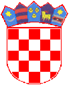 